Program Supervisor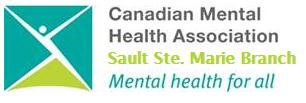 1 Full timeOur Vision:  Mentally Healthy People in a Healthy Society   Our Mission:  To promote the mental health of all peopleTHE POSITIONReporting to the Director of Services, the Program Supervisor is responsible for the efficient and effective operation of the assigned programs/services, including day to day operations, financial management, staff management, programming, program development and service delivery.  As a member of the management team, the Program Supervisor shares responsibility for Health and Safety in the workplace as well as cross-program functions such as on-call rotations, education and promotion in the community, professional development and special projects.KEY RESPONSIBILITIESCarry out management responsibility in accordance with organizational policies and procedures including recruitment, management of direct reports, staff development, orientation and training and performance managementMonitor wait lists, caseloads, admission and dischargesAddress client complaints in a prompt and diligent manner if requiredEnsure person-centred planning is effectively implementedOversee the maintenance of client records in agency database, assuring accuracy, completeness and compliance with regulations, legal and ethical standardsBuild and maintain solid relationships with community partners to increase opportunities for innovation Participate with in both internal and external committees and task forces as well as fundraising initiativesPrepare qualitative and narrative reports and updates for funders and leadership on a quarterly basis and as neededEnsure the efficient operation and maintenance of residential and community sites as assignedQUALIFICATIONSDemonstrated leadership, team building and decision-making skills required, including skills in coaching and developing individuals and teamsDemonstrated ability to be proactive, take initiative, and problem solveDemonstrated ability to create and maintain a positive work environmentExcellent organization, time management and communications skillsDemonstrated ability to resolve conflict and problem solveConsistent demonstration of behaviours in alignment with the mission and values of CMHAKnowledge of health care transformation initiatives within the provinceProven ability to manage change within an organizational and team contextEnsure the efficient operation and maintenance of residential and community sites as assignedMINIMUM REQUIREMENTSBachelor Degree in Social Work or a related health/human services degreeCurrent registration with Ontario College of Social Workers and Social Service Workers (OCSWSSW) or College of Registered Psychotherapists of Ontario (CRPO)Five or more years of experience in mental and addictions, support services, and/or residential programs preferredTwo or more years of experience working in management, within a unionized workplace preferredCertification in ASIST, CPI and Standard First Aid/CPR (or willing to obtain on own time within 3 months)Provide an acceptable Police Vulnerable Sector CheckValid driver’s license and access to a reliable vehicleCMHA values diversity and is an equal opportunity employer. CMHA is committed to providing employment accommodation in accordance with the Ontario Human Rights Code and the Accessibility for Ontarians with Disabilities Act.  Please submit resume by Friday August 14, 2020 to:Annette Katajamaki, Executive DirectorCMHA – Sault Ste. Marie/Algoma, 386 Queen Street East, Sault Ste. Marie, ON P6A 1Z1annette@cmhassm.comwww.ssm-algoma.cmha.ca